Výstavka velikonočních kraslicod 8. dubna do 23. dubna 2017Galerie U Kalicha a Černá věž Drahanovice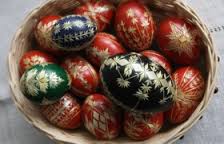 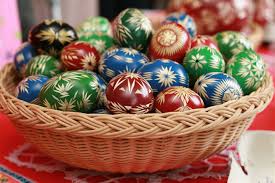 malá výstavka tradičních hanáckých           velikonočních kraslic zdobených slámou                     paní Marie Záhorové z Těšetic.K shlédnutí jsou kraslice vyrobené ze slepičích,          husích a pštrosích vajec.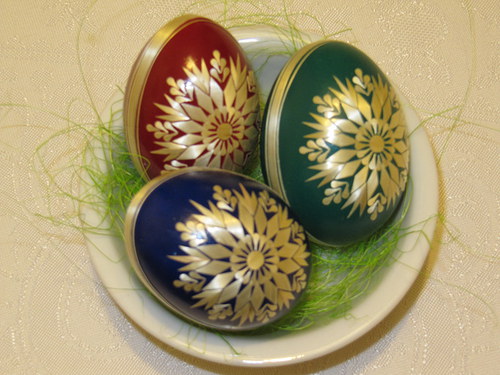 Otevřeno so, ne:  10-12, 13-17 hodin